OverviewUsona Institute provides financial awards to qualified post-graduate students and licensed practitioners engaged in study or professional training within the field of psychedelic sciences. Eligibility CriteriaApplicants must meet the following criteria to be eligible for a scholarship: Be enrolled in post-graduate program within the field of psychedelic sciences at an accredited university, -OR-Be enrolled in a psychedelic-assisted therapy training or certification program, -AND- Not have overlapping scholarship funding. Overlapping funding refers to all eligible expenses being covered by other awards. For a list of eligible expenses, please see Award Information, below.Post-Graduate StudentsIndividuals engaged in academic study within the field of psychedelic sciences. Post-graduate refers to academic or professional degrees or certificates where a bachelor’s degree equivalent is generally required as a prerequisite for admission.Licensed PractitionersPractitioners engaged in post-licensure training or certification in psychedelic-assisted therapy, including those with valid training licenses. Degree prerequisites vary based on the certification or training program, and could include, but are not limited to: MD, DO, PsyD, PhD, LMFT, LCSW, MSW, NP.Program GoalsConsistent with Usona’s mission to further the understanding of the therapeutic effects of psilocybin and other consciousness-expanding medicines, the goals of the Scholarship Program are to advance knowledge within the field of psychedelic sciences, and to promote the accessibility of consciousness-expanding therapies and practices.Equity StatementRecognizing Usona’s position within a diverse system of individuals, communities, spiritual practitioners, researchers, clinicians, and institutions, and the associated history and innovation surrounding consciousness-expanding medicines, we acknowledge and honor the fundamental value and dignity of all individuals and pledge ourselves to supporting and uplifting the diverse traditions, heritages, experiences, and perspectives within our field.The Usona Scholarship Program is open to all people regardless of their race, ethnicity, color, national origin, sex, age, religion, geographic location, socioeconomic status, disability, sexual orientation, or gender identity. We encourage individuals from traditionally underrepresented groups, including individuals who are Black, Brown, Indigenous, People of Color, LGBTQAI+, and those with disabilities, to apply for funding through this program.Award InformationThere are no restrictions on the total dollar amount an individual can request through the Usona Scholarship Program. Applicants who have never received an award through the Usona Scholarship Program are encouraged to apply for funding in the range of $5,000 to $7,500.Scholarship awards are restricted to the following: tuition, books and materials, conference fees, study-related travel, and living expenses. Applicants will be asked to detail their expenses in the application materials.Scholarship awards have no geographic restrictions. Post-graduate students or practitioners outside of the United States are eligible to apply for funds. Awards are granted at the discretion of Usona Institute and the Scholarship Committee and applicants may be awarded full or partial awards.Application Timelines and Award NotificationUsona will post an announcement on the organization’s website when the scholarship application period is open, at least one month prior to the application deadline. The organization may publicize the announcement on other websites and in publications.OverviewUsona Institute provides financial awards to qualified post-graduate students and licensed practitioners engaged in study or professional training within the field of psychedelic sciences. Eligibility CriteriaApplicants must meet the following criteria to be eligible for a scholarship: Be enrolled in post-graduate program within the field of psychedelic sciences at an accredited university, -OR-Be enrolled in a psychedelic-assisted therapy training or certification program, -AND- Not have overlapping scholarship funding. Overlapping funding refers to all eligible expenses being covered by other awards. For a list of eligible expenses, please see Award Information, below.Post-Graduate StudentsIndividuals engaged in academic study within the field of psychedelic sciences. Post-graduate refers to academic or professional degrees or certificates where a bachelor’s degree equivalent is generally required as a prerequisite for admission.Licensed PractitionersPractitioners engaged in post-licensure training or certification in psychedelic-assisted therapy, including those with valid training licenses. Degree prerequisites vary based on the certification or training program, and could include, but are not limited to: MD, DO, PsyD, PhD, LMFT, LCSW, MSW, NP.Program GoalsConsistent with Usona’s mission to further the understanding of the therapeutic effects of psilocybin and other consciousness-expanding medicines, the goals of the Scholarship Program are to advance knowledge within the field of psychedelic sciences, and to promote the accessibility of consciousness-expanding therapies and practices.Equity StatementRecognizing Usona’s position within a diverse system of individuals, communities, spiritual practitioners, researchers, clinicians, and institutions, and the associated history and innovation surrounding consciousness-expanding medicines, we acknowledge and honor the fundamental value and dignity of all individuals and pledge ourselves to supporting and uplifting the diverse traditions, heritages, experiences, and perspectives within our field.The Usona Scholarship Program is open to all people regardless of their race, ethnicity, color, national origin, sex, age, religion, geographic location, socioeconomic status, disability, sexual orientation, or gender identity. We encourage individuals from traditionally underrepresented groups, including individuals who are Black, Brown, Indigenous, People of Color, LGBTQAI+, and those with disabilities, to apply for funding through this program.Award InformationThere are no restrictions on the total dollar amount an individual can request through the Usona Scholarship Program. Applicants who have never received an award through the Usona Scholarship Program are encouraged to apply for funding in the range of $5,000 to $7,500.Scholarship awards are restricted to the following: tuition, books and materials, conference fees, study-related travel, and living expenses. Applicants will be asked to detail their expenses in the application materials.Scholarship awards have no geographic restrictions. Post-graduate students or practitioners outside of the United States are eligible to apply for funds. Awards are granted at the discretion of Usona Institute and the Scholarship Committee and applicants may be awarded full or partial awards.Application Timelines and Award NotificationUsona will post an announcement on the organization’s website when the scholarship application period is open, at least one month prior to the application deadline. The organization may publicize the announcement on other websites and in publications.Application ChecklistApplication ChecklistThe following documents and materials are required as part of the Usona Scholarship Application:The following documents and materials are required as part of the Usona Scholarship Application: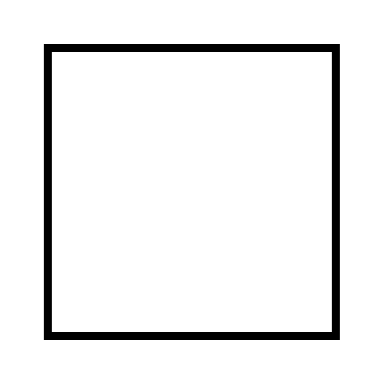 Completed Usona Scholarship Application FormCompleted Usona Scholarship QuestionnaireProof of enrollment in an accredited academic institution or certification/training program. Applicants may provide proof of acceptance at the time of application. If selected for an award, proof of enrollment is required prior to the disbursement of funds.Undergraduate transcript(s) and any graduate transcript(s). Copies or unofficial transcripts are acceptable.Most current CV/Resume, including research, publications, community engagement, or volunteer experiences, if any, within the field of psychedelic sciences.The following are optional supplements applicants may wish to submit with the required Usona Scholarship Application documents and materials listed above:The following are optional supplements applicants may wish to submit with the required Usona Scholarship Application documents and materials listed above:Two letters of recommendation from faculty advisors, research mentors, or others with knowledge of contributions to the field of psychedelic sciences.Research Proposal*
*Please note that the Scholarship Program is intended to provide awards for tuition and eligible non-tuition related expenses associated with attending an institution of higher education and/or training or certification program. Letters of Recommendation and Research proposals may be considered in the decision-making process, however, requests for funding to support individual research projects will be redirected to the Usona Grant Program for review and will not be funded through the Scholarship Program.
*Please note that the Scholarship Program is intended to provide awards for tuition and eligible non-tuition related expenses associated with attending an institution of higher education and/or training or certification program. Letters of Recommendation and Research proposals may be considered in the decision-making process, however, requests for funding to support individual research projects will be redirected to the Usona Grant Program for review and will not be funded through the Scholarship Program.Applicant InformationApplicant InformationApplicant InformationApplicant InformationApplicant InformationApplicant InformationApplicant InformationApplicant InformationApplicant InformationFirst NameFirst NameMiddle Initial Middle Initial Middle Initial Last NameLast NameLast NameLast NameHome Street AddressHome Street AddressApt. #Apt. #Apt. #CityCityCityCityStateStateZip CodeZip CodeZip CodeCountryCountryCountryCountryPhonePhonePhonePhoneEmailEmailEmailEmailEmailStudent ID NumberStudent ID NumberStudent ID NumberStudent ID NumberApplication Term:Application Term:MayNovemberNovemberApplication Term:Application Term:Eligibility:Eligibility:Eligibility:Eligibility:Eligibility:Eligibility:Postgraduate StudentLicensed Practitioner Licensed Practitioner Eligibility:Eligibility:Eligibility:Eligibility:Eligibility:Eligibility:Academic HistoryAcademic HistoryAcademic HistoryAcademic HistoryAcademic HistoryAcademic HistoryAcademic HistoryAcademic HistoryUndergraduate Degree(s)Undergraduate Degree(s)Undergraduate Degree(s)College/UniversityCollege/UniversityCollege/UniversityCollege/UniversityCollege/UniversityFromUntilUntilDegree TypeDegree TypeDegree TypeDegree TypeDegree TypeGraduate Degree(s)Graduate Degree(s)Graduate Degree(s)College/UniversityCollege/UniversityCollege/UniversityCollege/UniversityCollege/UniversityFromUntilUntilDegree TypeDegree TypeDegree TypeDegree TypeDegree TypeOther Degree(s)Other Degree(s)Other Degree(s)College/UniversityCollege/UniversityCollege/UniversityCollege/UniversityCollege/UniversityFromUntilUntilDegree TypeDegree TypeDegree TypeDegree TypeDegree TypePostgraduate or Training/Certificate ProgramPostgraduate or Training/Certificate ProgramPostgraduate or Training/Certificate ProgramPostgraduate or Training/Certificate ProgramPostgraduate or Training/Certificate ProgramPostgraduate or Training/Certificate Program NamePostgraduate or Training/Certificate Program NameCollege/University or Training Organization NameCollege/University or Training Organization NameCollege/University or Training Organization NameDegree/Certificate TypeCollege/University or Organization Address [to mail scholarship funds, if awarded]College/University or Organization Address [to mail scholarship funds, if awarded]College/University or Organization Address [to mail scholarship funds, if awarded]College/University or Organization Address [to mail scholarship funds, if awarded]Start DateAnticipated End DateProof of enrollment or acceptance attachedYesNoProof of enrollment or acceptance attachedScholarship RequestScholarship RequestScholarship RequestScholarship RequestScholarship RequestScholarship RequestUsona Institute provides a limited number of scholarship awards for each application term. Applicants may apply for an award for a single funding period (i.e., support for a certificate program where tuition is due in full at one time), or an award that spans multiple funding periods (i.e., support for an academic program where tuition is due over multiple semesters). Applicants who have never received funding from the Usona Scholarship Program are encouraged to apply for funding in the range of $5,000 to $7,500, depending on program expenses, for a single application period. For applicants outside of the United States, please indicate the currency of your request (local and/or USD). Usona Institute provides a limited number of scholarship awards for each application term. Applicants may apply for an award for a single funding period (i.e., support for a certificate program where tuition is due in full at one time), or an award that spans multiple funding periods (i.e., support for an academic program where tuition is due over multiple semesters). Applicants who have never received funding from the Usona Scholarship Program are encouraged to apply for funding in the range of $5,000 to $7,500, depending on program expenses, for a single application period. For applicants outside of the United States, please indicate the currency of your request (local and/or USD). Usona Institute provides a limited number of scholarship awards for each application term. Applicants may apply for an award for a single funding period (i.e., support for a certificate program where tuition is due in full at one time), or an award that spans multiple funding periods (i.e., support for an academic program where tuition is due over multiple semesters). Applicants who have never received funding from the Usona Scholarship Program are encouraged to apply for funding in the range of $5,000 to $7,500, depending on program expenses, for a single application period. For applicants outside of the United States, please indicate the currency of your request (local and/or USD). Usona Institute provides a limited number of scholarship awards for each application term. Applicants may apply for an award for a single funding period (i.e., support for a certificate program where tuition is due in full at one time), or an award that spans multiple funding periods (i.e., support for an academic program where tuition is due over multiple semesters). Applicants who have never received funding from the Usona Scholarship Program are encouraged to apply for funding in the range of $5,000 to $7,500, depending on program expenses, for a single application period. For applicants outside of the United States, please indicate the currency of your request (local and/or USD). Usona Institute provides a limited number of scholarship awards for each application term. Applicants may apply for an award for a single funding period (i.e., support for a certificate program where tuition is due in full at one time), or an award that spans multiple funding periods (i.e., support for an academic program where tuition is due over multiple semesters). Applicants who have never received funding from the Usona Scholarship Program are encouraged to apply for funding in the range of $5,000 to $7,500, depending on program expenses, for a single application period. For applicants outside of the United States, please indicate the currency of your request (local and/or USD). Usona Institute provides a limited number of scholarship awards for each application term. Applicants may apply for an award for a single funding period (i.e., support for a certificate program where tuition is due in full at one time), or an award that spans multiple funding periods (i.e., support for an academic program where tuition is due over multiple semesters). Applicants who have never received funding from the Usona Scholarship Program are encouraged to apply for funding in the range of $5,000 to $7,500, depending on program expenses, for a single application period. For applicants outside of the United States, please indicate the currency of your request (local and/or USD). Funding Request(Please choose 1): Funding Request(Please choose 1): Funding Request(Please choose 1): Option A: Single PeriodI am requesting funding for this application period only.Option B: Multi-PeriodI am requesting multi-period funding support.Option B: Multi-PeriodI am requesting multi-period funding support.Funding Request(Please choose 1): Funding Request(Please choose 1): Funding Request(Please choose 1): Please complete the corresponding section for the indicated funding request. You will be asked to provide additional detail about your request in the next section of the application.Please complete the corresponding section for the indicated funding request. You will be asked to provide additional detail about your request in the next section of the application.Please complete the corresponding section for the indicated funding request. You will be asked to provide additional detail about your request in the next section of the application.Please complete the corresponding section for the indicated funding request. You will be asked to provide additional detail about your request in the next section of the application.Please complete the corresponding section for the indicated funding request. You will be asked to provide additional detail about your request in the next section of the application.Please complete the corresponding section for the indicated funding request. You will be asked to provide additional detail about your request in the next section of the application.Option A: Single PeriodOption A: Single PeriodOption A: Single PeriodSingle request amountCurrencyCurrencyOption A: Single PeriodOption A: Single PeriodOption A: Single Period$Option B: Multi-PeriodOption B: Multi-PeriodOption B: Multi-PeriodMultiyear request (amount/year)# YearsCurrency Option B: Multi-PeriodOption B: Multi-PeriodOption B: Multi-Period$Total Funding Request(request amount/year x number of years) (currency)Total Funding Request(request amount/year x number of years) (currency)Total Funding Request(request amount/year x number of years) (currency)Total Funding Request(request amount/year x number of years) (currency)$$Breakdown of Scholarship RequestBreakdown of Scholarship RequestBreakdown of Scholarship RequestBreakdown of Scholarship RequestBreakdown of Scholarship RequestBreakdown of Scholarship RequestPlease use the following worksheet to detail your funding request. The amount listed for each of the categories should sum to the total request listed in either Option A or Option B above. Scholarship funds may be used for tuition, books and materials, conference fees, study-related travel, and living expenses.If you selected Option B, please provide the breakdown for one year of funding.Please use the following worksheet to detail your funding request. The amount listed for each of the categories should sum to the total request listed in either Option A or Option B above. Scholarship funds may be used for tuition, books and materials, conference fees, study-related travel, and living expenses.If you selected Option B, please provide the breakdown for one year of funding.Please use the following worksheet to detail your funding request. The amount listed for each of the categories should sum to the total request listed in either Option A or Option B above. Scholarship funds may be used for tuition, books and materials, conference fees, study-related travel, and living expenses.If you selected Option B, please provide the breakdown for one year of funding.Please use the following worksheet to detail your funding request. The amount listed for each of the categories should sum to the total request listed in either Option A or Option B above. Scholarship funds may be used for tuition, books and materials, conference fees, study-related travel, and living expenses.If you selected Option B, please provide the breakdown for one year of funding.Please use the following worksheet to detail your funding request. The amount listed for each of the categories should sum to the total request listed in either Option A or Option B above. Scholarship funds may be used for tuition, books and materials, conference fees, study-related travel, and living expenses.If you selected Option B, please provide the breakdown for one year of funding.Please use the following worksheet to detail your funding request. The amount listed for each of the categories should sum to the total request listed in either Option A or Option B above. Scholarship funds may be used for tuition, books and materials, conference fees, study-related travel, and living expenses.If you selected Option B, please provide the breakdown for one year of funding.Amount CurrencyAdditional NotesAdditional NotesAdditional NotesTuition$Books & Materials$Conference Fees$Study-related Travel$Living Expenses$Total RequestTotal RequestTotal Request$$$Other Scholarships or AwardsOther Scholarships or AwardsPlease provide information about any other partial scholarships or awards intended to cover costs of the post-graduate or research program.Please provide information about any other partial scholarships or awards intended to cover costs of the post-graduate or research program.Name of ScholarshipScholarship AmountAwarding InstitutionAward PeriodName of ScholarshipScholarship AmountAwarding InstitutionAward PeriodName of ScholarshipScholarship AmountAwarding InstitutionAward PeriodRelationship to UsonaProvide information regarding any known relationship between yourself and the Usona Scholarship Committee, Board members, or Usona employees:Applicant AcknowledgmentApplicant AcknowledgmentI certify that I have read through and understand the Usona Institute Scholarship Application requirements in full, and that the information that I have provided is true and complete to the best of my knowledge.I understand that any false or misleading information that I have provided may result in my release from consideration or participation in the scholarship program.I certify that I have read through and understand the Usona Institute Scholarship Application requirements in full, and that the information that I have provided is true and complete to the best of my knowledge.I understand that any false or misleading information that I have provided may result in my release from consideration or participation in the scholarship program.Applicant SignatureDate